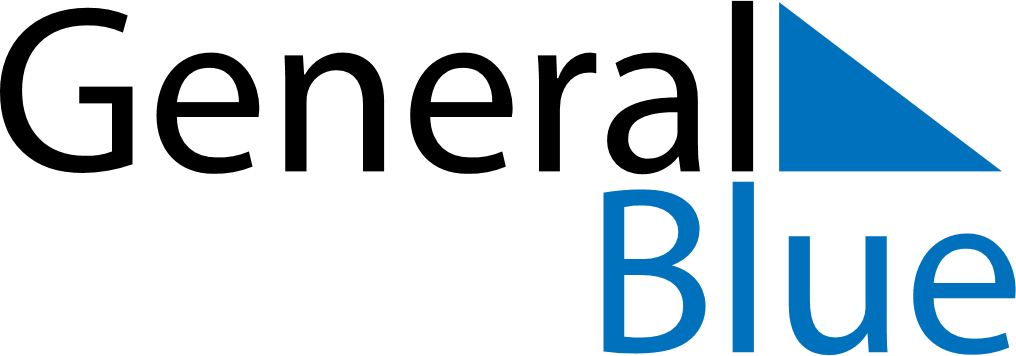 September 2023September 2023September 2023September 2023September 2023September 2023Dominican RepublicDominican RepublicDominican RepublicDominican RepublicDominican RepublicDominican RepublicMondayTuesdayWednesdayThursdayFridaySaturdaySunday123456789101112131415161718192021222324Our Lady of las Mercedes252627282930NOTES